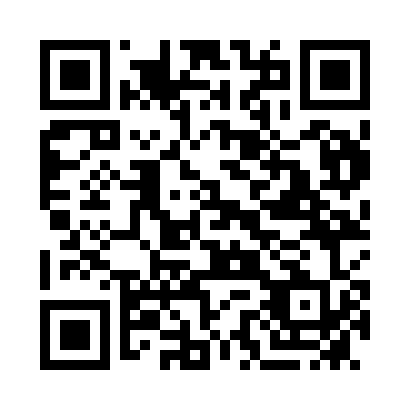 Prayer times for Tanawha, AustraliaMon 1 Apr 2024 - Tue 30 Apr 2024High Latitude Method: NonePrayer Calculation Method: Muslim World LeagueAsar Calculation Method: ShafiPrayer times provided by https://www.salahtimes.comDateDayFajrSunriseDhuhrAsrMaghribIsha1Mon4:405:5711:523:145:466:582Tue4:415:5811:513:145:456:573Wed4:415:5811:513:135:446:564Thu4:425:5911:513:125:436:555Fri4:425:5911:513:125:416:546Sat4:436:0011:503:115:406:537Sun4:436:0011:503:105:396:528Mon4:446:0111:503:105:386:519Tue4:446:0111:493:095:376:5010Wed4:446:0211:493:085:366:4911Thu4:456:0211:493:075:356:4812Fri4:456:0311:493:075:346:4713Sat4:466:0311:483:065:336:4614Sun4:466:0411:483:055:326:4515Mon4:476:0411:483:055:316:4416Tue4:476:0511:483:045:306:4317Wed4:486:0511:473:035:296:4218Thu4:486:0611:473:035:286:4219Fri4:486:0611:473:025:286:4120Sat4:496:0711:473:015:276:4021Sun4:496:0711:473:015:266:3922Mon4:506:0811:463:005:256:3823Tue4:506:0811:462:595:246:3724Wed4:516:0911:462:595:236:3725Thu4:516:0911:462:585:226:3626Fri4:516:1011:462:575:216:3527Sat4:526:1011:462:575:206:3428Sun4:526:1111:452:565:206:3429Mon4:536:1111:452:565:196:3330Tue4:536:1211:452:555:186:32